MP Farmareiden 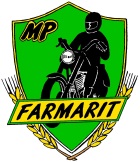 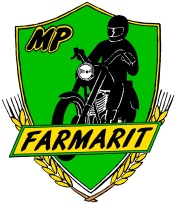 TIEDOTUSKIRJE 2/2016Jos mietit liittymistä MP Farmareihin, niin Jäsenhakemuslomake löytyy MTK Pohjois-Suomen www sivuilta, http://www.mtk.fi/liitot/pohjoissuomi/,missä toivoisimme kaikkien nykyistenkin jäsenten käyvän päivittämässä omat tietonsa.Olethan suorittanut jäsenmaksun (15e/hlö) MP Farmareiden tilille FI59 3636 3010 7930 32 Huomioithan, että facebookin MP Farmarit ryhmä on vain jäsenmaksun suorittaneille.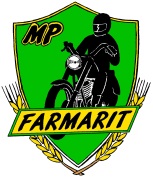 2016 KAUDEN TAPAHTUMIA Toukokuussa on mahdollisuus päästä kokeilemaan omaa kestävyyttä Rautaperseajossa, jota Risto Lehtonen on suunnitellut, jos kiinnostuit, niin ota yhteyttä Ristoon puh 0400385226 tai ristolehtonen59@gmail.com9-12.6 Turun saaristoreitti. To 9.6 Moottoripyörät starttaavat Paavolasta klo 8, Ylivieskasta klo 9 ja Sievistä klo 9.30 ja siitä ajetaan kohti Porin Yyterin Kylpylähotellia, mihin majoittaudumme 2hh, nautimme päivällisen seisovasta pöydästä klo 17-19 välillä. Kylpyläosasto ja kuntosali ovat vapaassa käytössämme. Aamusaunakin kuuluu hintaan. Pe 10.6 aamulla lähtö levänneinä kohti saaristoa, jota lähdemme ylhäältä alaspäin kiertämään kauniissa merimaisemissa, välillä lossien keikuttaessa meidät vesistön ylitse.Seuraavan yön vietämme Nauvossa Grännasin Bed&Breakfastissa, siellä punainen omenapuiden ympäröimä hirsinen Pehtorintalo odottaa majoittujia. Talossa on 2 kerrosta, 6 makuuhuonetta  3 suihkua, keittiö ja oleskelutila. Illaksi meille on luvattu päivällisen lisäksi sauna ja paljukin on luvattu lämmittää.La 11.6 Mahdollisuuksien mukaan käymme Kultarannassa pyörähtämässä. Viimeiseksi yöksi ajamme Ikaalisiin Wanhamajaan, missä sekä päärakennukseen, että saunamökkiin on varattu meille yösijat, päivällinen ja savusauna myös iltaohjelmassa.Hinta: 240e, sitova ilmoittautuminen  15.5 mennessä tapahtuu maksamalla summa tilille:FI59 3636 3010 7930 32sekä ilmoittautumalla sihteerille, puh 040-753806822-24.7 Siilinjärven Kunnonpaikkaa kohti käy tiemme, jossa yövymme molemmat yöt ja käymme lauantaina ajelemassa jossakin…Hinta: 127e hlö (sisältää majoitus 2hh, aamiaiset x 2, päivälliset noutopöydästä klo 16.30-18.30 x 2, kylpylän ja kuntosalin vapaan käytön)Sitovat ilmoittautumiset 27.6 mennessä maksamalla summa tilille: FI59 3636 3010 7930 32ja ilmoittautumalla sihteerille, puh 040-753806817-21.8 Jänkhällä Jytisee taas. Samaan aikaan olisi myös Imatra ajot. Jokainen hoitaa entiseen malliin omat majoituksensa itse.Muita tapahtumia:KE 13.7 MTK n järjestämät tanssit Ruokolahdella, missä viime vuonnakin oli MP Farmarit hyvin edustettunaPerinteisesti ajokauden päästöstä on tanssittu Maa- ja metsäväen iltamissa Naapurivaaralla syyskuussa ja yövytty Lomakylässä paritalossa. Tästä tiedotamme lähempänä.KESÄKAHVILISTA sunnuntaisin klo 12:15.5 Rokuanhovi29.5 Uljuan allas19.6 Kalajoki, Tapion tupa9.7 makkaranpaisto ja mahdollisuus yöpymiseen mökeissä Oulujärven lomakylässä Vuolijoentie 891, Säräisniemi, Vaala (vahvistus tulematta) taikka toisena vaihtoehtona Suviranta, Vaalassa7.8 joko Anna-Maijan luona taikka Merihelmessä Kuivaniemellä28.8 Haapavesi Kylpyläsaari**Paulalla on vielä hihamerkkejä myynnissä 4e/kpl tai 10e/3kpl.Oletko kiinnostunut ostamaan MP Farmarit logolla varustetun fleece takin, bandidas huivin, pipon taikka lipun, jonka voi kiinnittää esim. moottoripyörään, ilmoita kiinnostuksesta piakkoin sihteerille tilauksen tekemistä varten. . Tehdään yhdessä taas ikimuistoinen kesä,turvallista matkaa, toivooMP Farmarit hallitusKalevi Mällinen, Siikajoki, Pj, 0405256428, kalevi.mallinen@gmail.comPaula Seppänen, Vaala, siht 040-7538 068,  paula.seppanen72@gmail.comMikko Sangi, Liminka, 0500-583 018, miksan6@gmail.com  Ari Pesonen, Kärsämäki, 050-4687416, ari.k.pesonen@gmail.comMaarit Sormunen, Vpj, Siikajoki 040-7423521 maarit.sormunen@sotkamo.netJarmo Fingerroos, Siikajoki, 0503206884, jarmofingerroos@hotmail.com